Dear (Name of Employee 1, followed by designation and office, Name of Employee 2, followed by designation and office, and so on),I would like to thank you for the hard work you've put in, which has yielded great results for the company. I would like you to know that your commitment to work is appreciated. I hope that you will continue to put in the same kind of hard work, that you have put forward so far.Yours Truly(Your Name)(Designation)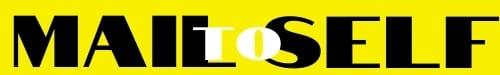 